Publicado en  el 16/12/2016 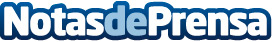 La medida de limitar el pago efectivo a 1000 euros no se implantará, por el momento, a principios de 2017La intención de esta propuesta es la de mejorar la recaudación, aumentándola,  para así poder cumplir con los objetivos de déficit comprometidos con Bruselas y además, que pueda servir como una opción para reducir la competencia desleal Datos de contacto:Nota de prensa publicada en: https://www.notasdeprensa.es/la-medida-de-limitar-el-pago-efectivo-a-1000 Categorias: Finanzas Recursos humanos http://www.notasdeprensa.es